POUNDS AND PENCEThere are 100 pennies in a pound.  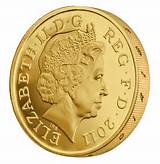 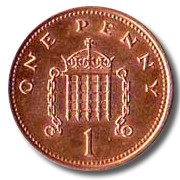 100		=	1  We can write 100 pennies in 2 different ways:	100p 	or 	£1When we write down the cost of something we can write it in 2 ways.  We can write it as pence or as pounds.  So,  	50p can be written as £0.50	15p can be written as £0.15	99p can be written as £0.99	76p can be written as £0.76When we write 		£0.65 		we are saying that we have 0 pounds and 65p.Can you write the amounts below in a different way?When there is a number other than 0 after the pound sign this tells us how many pounds there are.  So	£1.20 tells us we have £1 and 20pwe could write £1.20 as 120p but it’s better to write it with the £ sign.Can you write the following amounts using a £ sign?Now can you write these amounts using pence.OUR SCHOOL SECONDARY TUCK SHOPHow much does it cost to buy?  Draw the coins you would use to pay with.  Then decide whether you can afford to buy it with the money you have.Now, use a calculator to work out how much it costs to buy 2, 3, or 4 of each item.Count the money below, write down how much it is then using the table on the last page choose the thing that is nearest to that amount (but not over it).£0.42£0.2254p£0.7380p49p£0.6995p32p£0.0110p8p150p£1.50125p191p137p139p174p181p259p261p299p537p463p693p842p306p508p388p719p848p572p307p666p753p496p909p600p£1.87£1.43£1.22£1.94£1.88£1.51£1.03£1.35£1.66£1.70£2.59£2.31£3.62£3.86£4.74£6.49£5.00£6.20£0.45£4.50£4.05£7.77£7.07£0.77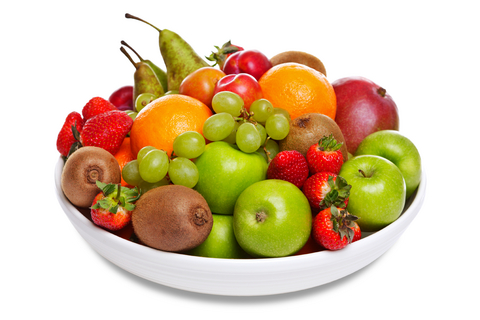 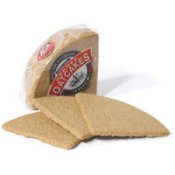 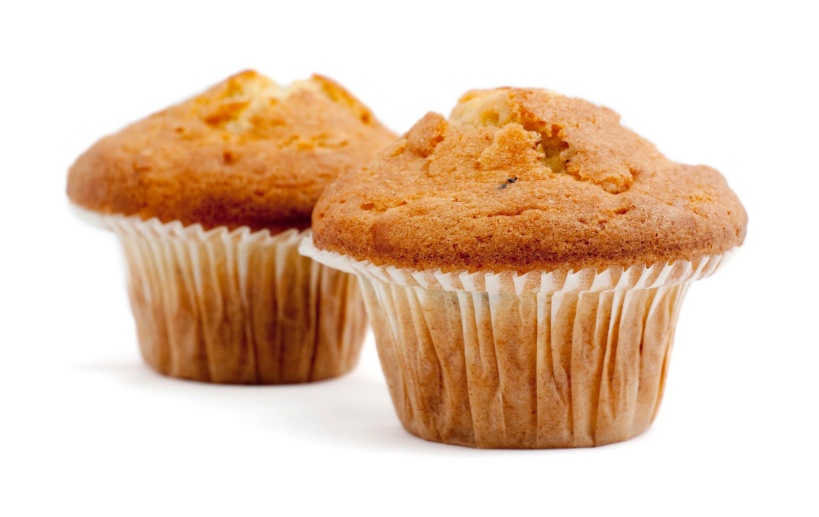 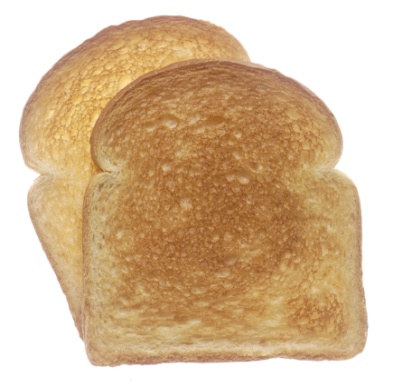 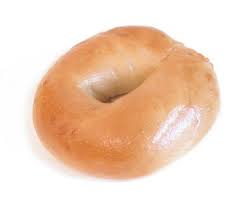 Fresh Fruit 40 p1 Oatcake and Spread – 20pFruit Muffin – 50pToast and Spread/Jam – 30pBagel and Jam/Spread – 50p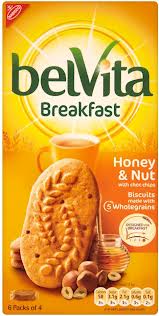 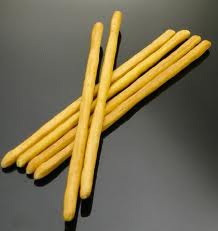 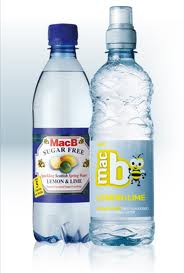 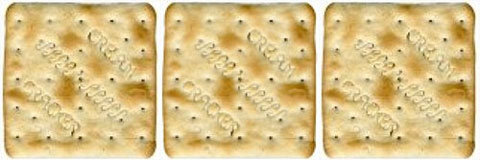 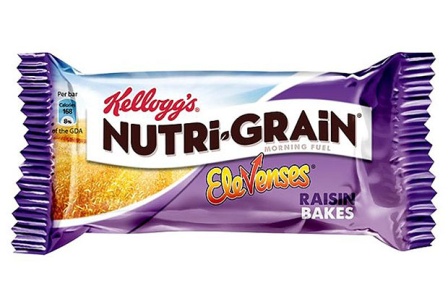 Breakfast Biscuits – 50p a pack2 Breadsticks – 10pFlavoured Water – 50p3 Crackers and Spread – 30pCereal Bar – 40pITEMSCOSTCOINS USED TO PAYMONEY AVAILABLECAN BUY?  CAN’T BUY?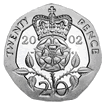 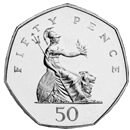 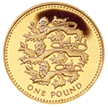 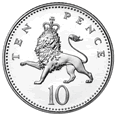 12345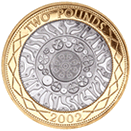 